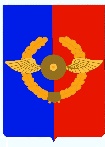 Российская ФедерацияД У М АСреднинского городского поселения Усольского муниципального района Иркутской областипятого созываРЕШЕНИЕОт 25.01.2023г.                                                                                                  № 19р.п. Средний  Об установлении границы территории деятельности общественной организации территориального общественного самоуправления «Клевер» в Среднинском городском поселении Усольского муниципального района Иркутской областиРассмотрев предложение населения об установлении границы территории общественной организации территориального общественного самоуправления «Клевер» Среднинского городского поселения Усольского муниципального района Иркутской области,  в соответствии с Положением о порядке организации и осуществления территориального общественного самоуправления в Среднинском городском поселении Усольского муниципального района Иркутской области, утвержденного Решением Думы Среднинского городского поселения Усольского муниципального района от 29 декабря 2021 года № 166,  руководствуясь Федеральным законом от 6 октября 2003 года № 131-ФЗ «Об общих принципах организации местного самоуправления в Российской Федерации», статьями 15, 31, 47 Устава Среднинского  муниципального образования, Дума Среднинского городского поселения Усольского муниципального района Иркутской областиР Е Ш И Л А:1. Установить границы территории общественной организации территориального общественного самоуправления «Клевер» Среднинского городского поселения Усольского муниципального района Иркутской области: улицы ДОС 6, ДОС 7 и прилегающая к ним территория, улицы ДОС 46, ДОС 47. 2. Опубликовать данное решение в средствах массовой информации (газета «Информационный бюллетень Среднинского муниципального образования») и разместить в информационно-телекоммуникационной сети «Интернет» на официальном сайте администрации Среднинского городского поселения Усольского муниципального района Иркутской области (http: www/srednyadm.ru).3. Настоящее решение вступает в законную силу со дня его официального опубликования.Исполняющая обязанности главы Среднинского городского поселения Усольского муниципального района  Иркутской области                                                                           Е.В. АфанасьеваПредседатель Думы Среднинского городскогопоселения Усольского муниципального района Иркутской области                                                                           Л.В. Спивакова 